Section 2500.APPENDIX A   Agency Sustainability Plan Template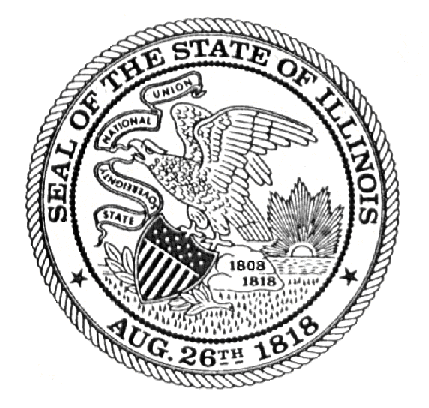 State of  Green Governments Coordinating CouncilAgency Sustainability Plan TemplateArea of Operations:  Office OperationsArea of Operations:  Purchasing of Goods and ServicesArea of Operations:  TransportationAreas of Operations:  Facility ManagementArea of Operations:  Construction and RenovationGoal:Objective:Objective:Measure:Measure:Strategy:Strategy:Strategy:Strategy:Strategy:Strategy:Goal:Objective:Objective:Measure:Measure:Strategy:Strategy:Strategy:Strategy:Strategy:Strategy:Goal:Objective:Objective:Measure:Measure:Strategy:Strategy:Strategy:Strategy:Strategy:Strategy:Goal:Objective:Objective:Measure:Measure:Strategy:Strategy:Strategy:Strategy:Strategy:Strategy:Goal:Objective:Objective:Measure:Measure:Strategy:Strategy:Strategy:Strategy:Strategy:Strategy:Goal:Objective:Objective:Measure:Measure:Strategy:Strategy:Strategy:Strategy:Strategy:Strategy:Goal:Objective:Objective:Measure:Measure:Strategy:Strategy:Strategy:Strategy:Strategy:Strategy:Goal:Objective:Objective:Measure:Measure:Strategy:Strategy:Strategy:Strategy:Strategy:Strategy:Goal:Objective:Objective:Measure:Measure:Strategy:Strategy:Strategy:Strategy:Strategy:Strategy:Goal:Objective:Objective:Measure:Measure:Strategy:Strategy:Strategy:Strategy:Strategy:Strategy: